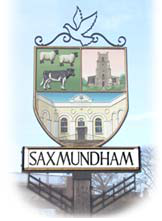 All Members of the Amenities & Services Committee are summoned to attend a meeting on Monday 25 April 2022 6pm at the Town HouseAGENDAApologies and Approval of Absence - To receive apologies for absence.Pecuniary/Non-Pecuniary Interests - Councillors to declare any pecuniary or non-pecuniary interests and consideration of any requests for dispensation. Notwithstanding this item, Councillors may subsequently declare an interest at any point in the meeting.Minutes of the Previous Meeting:  To review the minutes of the meeting held on the Monday the 21st of February 2022 (Appendix 1). Updates from the Clerk Town trails Vegetation Management Update on Benches Report on the Environmental Co-ordinator’s ActivitiesStation Planting Watering of Trees Update on Monthly and weekly markets Memorial Field Landscape Project Discuss and approve recommendation for draft tender and specification Discuss and approve recommendation for new memorialDiscuss and approve layout for signage.Tree Survey - To consider quotes for Tree Survey Town Gateways – To receive a progress report on the Town Gateways signs Street Furniture Requests - To consider request for replacement binAllotments – To consider demand for allotments and acquisition of suitable landCorrespondence - (Standing Item) To consider any correspondence received related to Amenities and Services Committee 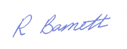 R BarnettClerk to Saxmundham Town Council   Date: Wednesday, 20 April 2022 Tel: 01728 604595   Email: townclerk@saxmundham-tc.gov.uk